ESTADO DO RIO GRANDE DO SUL CÂMARA MUNICIPAL DE CANGUÇU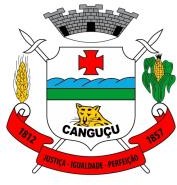 CONCURSO PÚBLICO Nº 01/2022 	EDITAL Nº 10/2022 – HOMOLOGAÇÃO DO RESULTADO FINAL	A CÂMARA MUNICIPAL DE CANGUÇU/RS, Pessoa Jurídica de Direito Público, representado pelo seu Presidente, no uso de suas atribuições legais, em razão do Concurso Público n° 01/2022, regido pelo Edital n° 01/2022, de 07 de março de 2022, torna público o presente Edital para divulgar e comunicar o que segue:HOMOLOGAÇÃO DO RESULTADO FINALHomologa-se o Resultado Final do Concurso Público nº 01/2022 para o cargo de Auxiliar Legislativo II, aberto pelo Edital nº 01/2022, de 07 de março de 2022, destinado ao provimento de vagas legais e formação de cadastro de reserva do Quadro Geral de Servidores do Poder Legislativo Municipal.A relação dos candidatos aprovados na Ampla Concorrência, em ordem de classificação, está disponível, na íntegra, no Anexo I deste Edital, no site da Legalle Concursos: www.legalleconcursos.com.br e no site da Câmara Municipal: www.camaracangucu.rs.gov.br.A relação do candidato aprovado na reserva de vaga para Pessoa com Deficiência, está disponível, na íntegra, no Anexo II deste Edital, no site da Legalle Concursos: www.legalleconcursos.com.br e no site da Câmara Municipal: www.camaracangucu.rs.gov.br.Não houve candidato beneficiado em situação de desempate utilizando-se da preferência legal para idade igual ou superior a 60 (sessenta) anos ou para exercício da função de jurado.A nomeação e posse do candidato aprovado ficará condicionada ao atendimento dos requisitos básicos para a investidura, constantes no Edital nº 01/2022, de 07 de março de 2022 e alterações, e na legislação vigente.O prazo de validade do Concurso Público nº 01/2022 será de 02 (dois) anos, a contar da publicação desta homologação, podendo ser prorrogado uma única vez, por igual período, a critério do Poder Legislativo Municipal, antes de expirado o prazo de vigência original.Canguçu/RS, 06 de maio de 2022.Marcelo Romig Maron,Presidente da Câmara Municipal de Canguçu/RS. Registre-se, publique-se e cumpra-se.Rua General Osório, n° 979, Canguçu/RS, CEP 96.600-000 Telefone: (53) 3252-1528 – Site: www.camaracangucu.rs.gov.br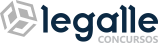 Página 1 de 4Anexo I – Relatório de Classificação Final – Ampla Concorrência Auxiliar Legislativo IIAnexo II – Relatório de Classificação Final – Pessoa com Deficiência Auxiliar Legislativo IIClassificaçãoInscriçãoCandidato(a)Prova Teórico-ObjetivaProva Teórico-ObjetivaProva Teórico-ObjetivaProva Teórico-ObjetivaNota da Prova Teórico-ObjetivaNota FinalClassificaçãoInscriçãoCandidato(a)Língua PortuguesaMatemáticaInformáticaLegislaçãoConhecim. EspecíficosNota da Prova Teórico-ObjetivaNota Final11745569Antoniela Aguiar De Aquino20,0010,0010,0057,0097,0097,0021741912Natanael Penning Voss18,008,0010,0054,0090,0090,0031732758Herick Maia Ludtke20,006,0010,0051,0087,0087,0041733401Felipe Dos Santos Madeira18,004,008,0054,0084,0084,0051738229Alex Sampaio Pires18,008,006,0048,0080,0080,0061734232Vitoria Nunes Dos Santos16,008,004,0051,0079,0079,0071734446Manuela Harter Bierhals10,004,008,0051,0073,0073,0081741130Amarencio Samuel Rodrigues Lima14,002,006,0048,0070,0070,0091732488Michele Da Silva Silva20,002,006,0042,0070,0070,00101733056Josiane Canuto Dos Santos14,004,002,0048,0068,0068,00111740369Adriana Bitencort Rozin14,002,008,0042,0066,0066,00121735976Mara Elisiane Duarte ücker14,004,004,0042,0064,0064,00131733306Franco Terres Dos Santos18,008,002,0036,0064,0064,00141745693Giales Rutz Otto12,004,008,0039,0063,0063,00151735025Yuliane Naine Felcher Bandeira8,002,004,0048,0062,0062,00161745310Gerson Junis Nunes Oliveira10,006,004,0042,0062,0062,00171734201Angelica Borba De Souza16,004,002,0039,0061,0061,00181744868Marcione Rutz Morales Amaral16,002,004,0039,0061,0061,00191740614Etauane Pereira Quintana14,006,002,0039,0061,0061,00201745546Zamir Goularte Terres Junior16,002,002,0039,0059,0059,00211733017Alex Lange De Oliveira16,006,004,0033,0059,0059,00221733350Maricel Furtado De Oliveira12,002,004,0039,0057,0057,00231732828Veronica Silveira Gomes12,004,008,0033,0057,0057,00241734398Tiele Duarte Becker8,002,004,0042,0056,0056,00ClassificaçãoInscriçãoCandidato(a)Prova Teórico-ObjetivaProva Teórico-ObjetivaProva Teórico-ObjetivaProva Teórico-ObjetivaNota da Prova Teórico-ObjetivaNota FinalClassificaçãoInscriçãoCandidato(a)Língua PortuguesaMatemáticaInformáticaLegislação Conhecim.EspecíficosNota da Prova Teórico-ObjetivaNota Final251745484Augusto Moreira Pinz6,006,002,0042,0056,0056,00261732877Jaine Bierhals Borges12,002,002,0039,0055,0055,00271732560Vagner Foster Machado14,004,004,0033,0055,0055,00281745415Francis Pires Leonardi8,006,008,0033,0055,0055,00291735331Caira Da Cunha Moraes6,004,002,0042,0054,0054,00301734374Amanda Ramson Timm10,002,006,0036,0054,0054,00311745480Claudio Luis Silveira Duarte8,006,004,0036,0054,0054,00321733884Lucimara Pereira Leal14,004,002,0033,0053,0053,00331733300Andrine Ramos Fonseca12,002,002,0036,0052,0052,00341741645Alessandro Pires Leonardi10,004,002,0036,0052,0052,00351733760Carlos Benhur Nunes Jacondino10,002,004,0036,0052,0052,00361733813Lisiane dos Santos Silveira12,002,004,0033,0051,0051,00ClassificaçãoInscriçãoCandidato(a)Prova Teórico-ObjetivaProva Teórico-ObjetivaProva Teórico-ObjetivaProva Teórico-ObjetivaNota da Prova Teórico-ObjetivaNota FinalClassificaçãoInscriçãoCandidato(a)Língua PortuguesaMatemáticaInformáticaLegislaçãoConhecim. EspecíficosNota da Prova Teórico-ObjetivaNota Final11735025Yuliane Naine Felcher Bandeira8,002,004,0048,0062,0062,00